W załączeniu:1a)  formularz ofertowy1b) oświadczenie wykonawcy1c) wykaz co najmniej dwóch zrealizowanych usług o podobnym charakterze na ok.  400 osób każda1d) formularz cenowy1e) projekt - wzór umowyZałącznik 1a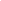 pieczątka firmowa Oferenta FORMULARZ OFERTOWY                                                                                              …………………………………………….……………………………………………..                                                                                            (nazwa i adres Zamawiającego)Pełne dane adresowe Wykonawcy:Nazwa (firma)/imię nazwisko……………………………………………………………………..Adres ………………………………………………………………………………………………Adres do korespondencji …………………………………………………………………………..Nr telefonu/nr faksu ………………………………………………………………………………..NIP (przedsiębiorca) ………..……………………………………………………………………… e-mail: ……………………………………………………………………………………….............Nawiązując do zapytania ofertowego z dnia 28.02.2020r na zorganizowanie Festynu
z przemarszem ulicą Chylońską w dniu 06.06.2020r.składamy następującą Ofertę na wykonanie przedmiotu niniejszego zamówienia:Oferujemy wykonanie przedmiotu zamówienia za cenę, ustaloną zgodnie z dyspozycjami Zamawiającego:wartość netto ................................ zł (słownie................................................................ złotych) VAT ....................................... zł (słownie...................................................................... złotych) cena brutto .............................. zł (słownie..................................................................... złotych) Zobowiązujemy się do wykonania przedmiotu zamówienia w dniu 06.06.2020rOświadczamy, że uważamy się za związanych Ofertą na czas 20 dni od terminu składania Ofert.Przyjmujemy termin płatności w ciągu 21 dni od daty złożenia fakturyOświadczamy, że zapoznaliśmy się załączonym projektem umowy i przyjmujemy go bez zastrzeżeń.Przy wykonywaniu przedmiotu zamówienia zastosujemy odpowiednie przepisy organizacji imprez masowych zgodnie z Ustawą z dnia 20 marca 2009 r. o bezpieczeństwie imprez z późniejszymi zmianami. Odpowiednie dokumenty potwierdzające zgodność z przepisami przedstawimy do wglądu w trakcie realizacji imprezy ……………………………….                                    ……………………………….  (miejscowość, data)                                        (pieczątka i podpis osoby upoważnionej                                                                                  do reprezentowania Oferenta) Załącznik 1b........................................................ pieczątka firmowa Oferenta OŚWIADCZENIE WYKONAWCY o spełnieniu warunków udziału w postępowaniu Składając ofertę na: zorganizowanie  Festynu z przemarszem ulicą Chylońską w dniu 06.06.2020r oświadczam/y, że: posiadam/y uprawnienia do wykonywania zamówienia,posiadam/y niezbędną wiedzę i doświadczeniedysponuję/emy potencjałem technicznym i osobami zdolnymi do wykonania przedmiotu zamówienia,  znajduję/emy się w sytuacji ekonomicznej i finansowej zapewniającej wykonanie zamówienia. Jednocześnie stwierdzam/y, iż świadomy/i jestem/śmy odpowiedzialności karnej związanej ze składaniem fałszywych oświadczeń. ……………………………….                                    ……………………………….  (miejscowość, data)                                        (pieczątka i podpis osoby upoważnionej                                                                                  do reprezentowania Oferenta) Załącznik 1c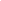 pieczątka firmowa Oferenta Wykaz co najmniej dwóch zrealizowanych usług o podobnym charakterze na ok.  400 osób każda, wykonanych w okresie ostatnich pięciu lat przed upływem terminu składania ofert, a jeżeli okres prowadzenia działalności jest krótszy – w tym okresie .................................., dnia ...................     (miejscowość)                   (data)......................................................(podpis  i pieczęć imienna osoby/osób właściwej/ych do reprezentowania Wykonawcy)Załącznik 1d…………………………………                                                           pieczątka firmowa Oferenta FORMULARZ CENOWY(specyfikacja dostawy lub usługi)……………………………….                                    ……………………………….     (miejscowość, data)                                        (pieczątka i podpis osoby upoważnionej                                                                                     do reprezentowania Oferenta) Załącznik 1e WZÓR / UMOWA NR…… Zawarta w dniu ………..2020r. w Gdyni pomiędzy  Gminą Miasta Gdyni z siedzibą przy Al. Marszałka Piłsudskiego 52/54, 81-382 Gdynia NIP: 586 23 12 326reprezentowaną przez pana Marka Dąbkowskiego Dyrektora Szkoły Podstawowej Nr 10 z siedzibą w Gdyni, 81-006 Gdynia ul. Marska 192 na podstawie udzielonego przez Prezydenta Miasta Gdyni pełnomocnictwa – zwaną w dalszej części umowy Zamawiającym,z jednej strony, a:……………………………………………………………………………………………………………………………………………………………………………………………………reprezentowaną przez: ……………………………………………………………………………………….. zwanym w dalszej treści„Wykonawcą”, o następującej treści: § 1Zamawiający zamawia realizację a Wykonawca zobowiązuje się zrealizować i koordynować imprezę plenerową Festynu z przemarszem ulicą Chylońską w dniu 06.06.2020r.§ 21. Przedmiot umowy przygotowany będzie przez Wykonawcę zgodnie z opisem zawartym
w zapytaniu ofertowym oraz zgodnie ze złożoną ofertą (załącznik nr 1a) i formularzem cenowym (załącznik nr 1d) do niniejszej umowy. 2. Wykonawca gwarantuje wysoką jakość przedmiotu umowy. § 3Przedmiot umowy stanowi organizacja Festynu z przemarszem ulicą Chylońską w dniu 06.06.2020r. Wykonawca zobowiązany jest do: - przygotowanie sceny i nagłośnienia;- zapewnienie profesjonalnej osoby prowadzącej imprezę- zapewnienie animatora np. iluzjonisty lub klauna ( istnieje możliwość połączenia z osoba prowadzącą imprezę- zapewnienie profesjonalnej obsługi techniczno-akustycznej- zorganizowanie zabawy prowadzonej ze sceny i zapewnienie zabezpieczenia przy urządzeniach zabawowych- ustawienie i zabezpieczenie stanowisk Bungee szt. 4- ustawienie i zabezpieczenie stanowisk Zjeżdżalnia  szt. 2- ustawienie i zabezpieczenie stanowisk Dmuchany Plac Zabaw  szt. 2- ustawienie i zabezpieczenie stanowiska Tor przeszkód Wipe-Out  szt. 1- ustawienie i zabezpieczenie stanowiska Strzała ( Miotła)  szt. 1- ustawienie i zabezpieczenie stanowiska Bramka radarowa  szt. 1- ustawienie i zabezpieczenie stanowiska Mega Piłkarzyki szt. 1- ustawienie i zabezpieczenie stanowiska Freestyle piłka nożna szt. 1- ustawienie i zabezpieczenie stanowiska waty cukrowej i popcornu- ustawienie i zabezpieczenie stanowiska malowania twarzy dla dzieci szt.1- ustawienie i zabezpieczenie stanowiska Foto-budka szt. 1- filmowanie poprzez urządzenie Dron do ok. 20 min. - wydruk plakatów okolicznościowych ok. 50 szt.Ponadto :Przygotowanie i zapewnienie działań zgodnie z obowiązującymi wymogami zawartymi w Ustawie o bezpieczeństwie imprez masowych, na cały czas trwania imprez, na terenach objętych jej realizacją, w szczególności w zakresie: A. Odpowiednich zgód oraz pozwoleń na organizację imprezy.B Zabezpieczenia imprezy oraz ochrony ludzi i sprzętu przez koncesjonowaną Agencję Ochrony, podczas całej imprezy (w ilości osób zgodnie z obowiązującymi przepisami), oraz w czasie prac organizacyjnych poprzedzających i likwidacyjnych. Wykonawca zapewni warunki do zorganizowania łączności pomiędzy podmiotami biorącymi udział
w zabezpieczeniu imprezy (m. in.: pracownicy służby porządkowej i informacyjnej, służby medyczne).C. Zapewnienia i ustawienia toalet przenośnych w liczbie wystarczającej dla planowanej liczby uczestników (ok. 400 osób).D. Odpowiedniego przygotowania terenu odbywania się imprezy, w szczególności
w zakresie wyznaczenia dróg ewakuacyjnych oraz dróg umożliwiających dojazd pojazdom służb ratowniczych i policji, niezbędnego oznaczenia i ogrodzenia terenu oraz zabezpieczenia wszelkich urządzeń i instalacji technicznych na terenie odbywania się imprezy.
E. Organizacji zaopatrzenia w energię elektryczną z uwzględnieniem niezbędnych podłączy elektrycznych. Zamawiający nie przewiduje możliwość skorzystania z posiadanych punktów poboru energii. Należy posiadać własne źródła zasilania. Zapewnienie obsługi uprawnionego elektryka w trakcie montażu i demontażu urządzeń oraz dyżuru podczas imprezy leżą po stronie Wykonawcy.
F. Zapewnienia osób sprzątających teren imprezy i tereny przyległe zanieczyszczone w jej wyniku i sprzątania oraz wywozu nieczystości.
G. Stałego utrzymania porządku i higieny.
H. Zapewnienia pozostałej infrastruktury i usług gwarantujących bezpieczeństwo
i porządek podczas imprezy, w szczególności: zabezpieczenia medycznego i ppoż.Ważne jest zapewnienie opieki nad dziećmi korzystającymi z atrakcji przez przynajmniej 1 osoby dla 1 atrakcji. Wszystkie urządzenia muszą posiadać atesty i niezbędne zezwolenia, pracownicy montujący i obsługujący urządzenia muszą być przeszkoleni. Sprawdzenie stanu technicznego i atestów urządzeń i instalacji technicznych, przeznaczonych do realizacji programu strefy leżą po stronie WykonawcyDodatkowo należy zapewnić własne źródła zasilania do zamontowanych atrakcji
i odpowiednie i ich zabezpieczenie oraz obsługę.  Ponadto po stronie wykonawcy leży:
1. Uregulowanie wszelkich opłat wymaganych z tytułu praw autorskich i praw pokrewnych, a także kosztów pokrewnych zgodnie z przepisami obowiązującego prawa (w tym Ustawy o prawie autorskim i prawach pokrewnych);
2. Posiadanie aktualnego ubezpieczenia OC w zakresie prowadzonej działalności oraz ubezpieczenia OC za szkody wyrządzone osobom uczestniczącym w imprezie.
 3. Po zakończeniu imprezy niezwłoczne zdemontowanie  obiektów towarzyszących, nagłośnienia i oświetlenia oraz uprzątnięcie terenu imprezy oraz terenów przyległych z zanieczyszczeń pozostałych po imprezie.Wykonawca jest Organizatorem imprezy w rozumieniu ustawy o bezpieczeństwie imprez masowych i do Jego obowiązków należy wypełnić wszelkie obowiązki organizatora imprezy zgodnie z wymogami ustawy z dnia 20 marca 2009 r. o bezpieczeństwie imprez masowych (Dz.U. z 2013r., z późn. zm.), co obejmuje również zapewnienie ochrony na czas imprezy, zapewnienie sanitariatów i płotków ochronnych Obowiązek Wykonawcy dotyczący organizacji, zabezpieczenia, a także kompleksowej oprawy i obsługi obejmuje zarówno: koncerty jak również wszelkich innych atrakcji, strefę dla dzieci, strefy ze stoiskami i animacji/konkursów/pokazów, które będą miały miejsce w trakcie imprezy.Odpowiedzialność organizatora za szkody wyrządzone w związku ze zorganizowaniem imprezy określona przepisami Ustawy o bezpieczeństwie imprez masowych spoczywa na Wykonawcy.Do obowiązków Wykonawcy należy wypracowanie we współpracy z Zamawiającym scenariusza imprezy. Scenariusz musi obligatoryjnie zawierać elementy merytoryczne wskazane przez Zamawiającego na etapie uzgodnień scenariusza.Przewidywane godziny trwania programu imprezy: godz. 14. 00 – 20.00. Dokładne godziny i program imprezy zostaną uzgodnione pomiędzy Wykonawcą a Zamawiającym we wspólnie wypracowanym scenariuszu imprezy.Zamawiający na etapie tworzenia z wyłonionym wykonawcą scenariusza imprezy, zastrzega prawo do modyfikacji poszczególnych działań opisanych w szczegółowej kalkulacji kosztów dołączonej do oferty wykonawcy (np. poprzez ich usunięcie przy równoczesnym rozbudowaniu innych działań w harmonogramie) z zastrzeżeniem, że działania te nie mogą prowadzić do wzrostu ceny zawartej w ofercie wykonawcy§ 41. Początek realizacji przedmiotu umowy nastąpi po podpisaniu umowy i do dnia jej realizacji jej w dniu 06 czerwca 2020 r. 2. Odbiór przedmiotu umowy nastąpi w dniu 06 czerwca 2020 r. w miejscu realizacji Festynu
z przemarszem ulicą Chylońską.§ 51. Za wykonanie przedmiotu umowy określonego w §1 i §3 Wykonawcy przysługuje wynagrodzenie w wysokości: - brutto ………………………… słownie:…………………………………………………... ……………………………………………………………………………………………….. - netto …………………………… słownie:…………………………………………………... ………………………………………………………………………………………………..- VAT …………………………… słownie:…………………………………………………... ………………………………………………………………………………………………..2. Wynagrodzenie po prawidłowym wykonaniu przedmiotu umowy będzie płatne przelewem na konto Wykonawcy wskazane na fakturze wystawionej po zakończeniu imprezy w terminie 21 dni od daty wpływu faktury do Zamawiającego.3.  Faktura winna być wystawiona na :Nabywca:Gmina Miasta Gdyni, 81-382 Gdynia, Al. Marszałka Piłsudskiego 52/54,
NIP: 586 23 12 326. Odbiorca :Szkoły Podstawowej NR 10, 81-00 Gdynia ul. Morska 192Fakturę należy przesłać na adres Zamawiającego po wykonaniu zlecenia.§ 61. Zadanie zostanie zrealizowane bez udziału podwykonawcy/ów / przy udziale podwykonawcy/ów*. * (niepotrzebne skreślić) 2. Wykonawca zamówienia przedkłada Zamawiającemu poświadczoną za zgodność
z oryginałem kopię zawartej umowy o podwykonawstwo w terminie 7 dni od dnia jej zawarcia. 3. Zamawiający, w terminie 5 dni, może zgłosić pisemny sprzeciw do umowy
o podwykonawstwo, o której mowa w ust. 2. 4. Nie zgłoszenie pisemnego sprzeciwu do przedłożonej umowy o podwykonawstwo we wskazanym terminie, uważa się za akceptację umowy przez Zamawiającego. 5. Zapłata wynagrodzenia przez Zamawiającego na rzecz Wykonawcy nastąpi pod warunkiem przedłożenia Zamawiającemu przez Wykonawcę w oryginale potwierdzenia zapłaty na rzecz podwykonawcy/ów. § 7 1. Wykonawca zapłaci Zamawiającemu karę umowną w wysokości 50% wynagrodzenia brutto określonego w § 5 umowy, w przypadku odstąpienia od realizacji umowy z przyczyn leżących po stronie Wykonawcy. 2. Zamawiający zapłaci Wykonawcy karę umowną w wysokości 50% wynagrodzenia brutto określonego w § 5 umowy, w przypadku odstąpienia od realizacji umowy z przyczyn leżących po stronie Zamawiającego. 3. Niezależnie od kar umownych, o których mowa w ust. 1 i 2, Strony zastrzegają sobie prawo do dochodzenia odszkodowania pokrywającego pełną wysokość poniesionej szkody na zasadach ogólnych. 4. Wykonawca wyraża zgodę na potracenie kar umownych należnych Zamawiającemu
z Wynagrodzenia, o którym mowa w § 5 umowy. 5. Kary umowne płatne będą w terminie 14 dni od dnia otrzymania pisemnego wezwania do zapłaty kary umownej. § 81. W sprawach nie uregulowanych niniejszą umową zastosowanie mają przepisy Kodeksu Cywilnego. 2. W przypadku niemożliwości polubownego rozstrzygnięcia, spory będzie rozpatrywał sąd właściwy miejscowo dla siedziby Zamawiającego. 3. Zmiana postanowień zawartej umowy może nastąpić za zgodą obu stron wyrażoną na piśmie. § 9     Oświadczam, że w trakcie realizacji umowy będę wykonywał obowiązki informacyjne przewidziane w art. 13 lub art. 14 RODO wobec osób fizycznych, od których dane osobowe bezpośrednio lub pośrednio pozyskam w celu realizacji postanowień mniejszej umowy.§ 10     Zmiana postanowień zawartej umowy może nastąpić za zgodą obu stron wyrażoną na piśmie,       pod rygorem nieważności takiej zmiany.§ 11  W sprawach nie uregulowanych niniejszą umową mają zastosowanie przepisy Ustawy Prawo    Zamówień Publicznych, Prawa Budowlanego oraz Kodeksu Cywilnego oraz   Kodeksu Postępowania  Cywilnego.§ 12    Integralną część niniejszej  umowy stanowią załączniki:1. Zapytanie ofertowe 2. Oferta wykonawcy§ 13Umowę sporządzono w trzech jednobrzmiących egzemplarzach, jeden dla Wykonawcy i dwa dla Zamawiającego. Zamawiający 						Wykonawca .............................................. 				................................................... L.p.Nazwa usługiMiejsce wykonaniaData wykonaniazamówienia1234WyszczególnienieJedno-- stkamiaryIlośćCenajednostkowanettoCena jednostkowa bruttoWartośćbrutto( 3 x 5 )123456- przygotowanie sceny i nagłośnienia;- zapewnienie profesjonalnej osoby prowadzącej imprezę- zapewnienie animatora np. iluzjonisty lub klauna ( istnieje możliwość połączenia z osoba prowadzącą imprezę- zapewnienie profesjonalnej obsługi techniczno-akustycznej- zorganizowanie zabawy prowadzonej ze sceny i zapewnienie zabezpieczenia przy urządzeniach zabawowych- ustawienie i zabezpieczenie stanowisk Bungee szt. 4- ustawienie i zabezpieczenie stanowisk Zjeżdżalnia  szt. 2- ustawienie i zabezpieczenie stanowisk Dmuchany Plac Zabaw  szt.2- ustawienie i zabezpieczenie stanowiska waty cukrowej i popcornu- ustawienie i zabezpieczenie stanowiska malowania twarzy dla dzieci szt.1- ustawienie i zabezpieczenie stanowiska Foto-budka szt. 1- filmowanie poprzez urządzenie Dron do ok. 20 min. - wydruk plakatów okolicznościowych ok. 50 szt.- ochrona imprezy- ustawienie sanitariatówXXXXRazem